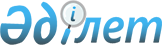 О бюджете города Усть-Каменогорска на 2014-2016 годы
					
			Утративший силу
			
			
		
					Решение Усть-Каменогорского городского маслихата Восточно-Казахстанской области от 24 декабря 2013 года N 25/2-V. Зарегистрировано Департаментом юстиции Восточно-Казахстанской области 10 января 2014 года N 3151     Сноска. Утратило силу в связи с истечением финансового года (письмо Усть-Каменогорского городского маслихата от 05.01.2015 № 04-05/1).
     Примечание РЦПИ.
     В тексте документа сохранена пунктуация и орфография оригинала.
      В соответствии со статьей 75 Бюджетного кодекса Республики Казахстан от 4 декабря 2008 года, подпунктом 1) пункта 1 статьи 6 Закона Республики Казахстан от 23 января 2001 года «О местном государственном управлении и самоуправлении в Республике Казахстан», решением Восточно-Казахстанского областного маслихата от 13 декабря 2013 года № 17/188-V «Об областном бюджете на 2014-2016 годы» (зарегистрировано в Реестре государственной регистрации нормативных правовых актов за номером 3132), Усть-Каменогорский городской маслихат РЕШИЛ:
      1.  Утвердить бюджет города на 2014-2016 годы согласно приложениям 1, 2 и 3 соответственно, в том числе на 2014 год в следующих объемах:
      1)  доходы – 27 887 176,9 тысяч тенге, в том числе по:
      налоговым поступлениям – 11 730 438,0 тысяч тенге;
      неналоговым поступлениям – 204 756,0 тысяч тенге;
      поступлениям от продажи основного капитала – 2 713 000,0 тысяч тенге;
      поступлениям трансфертов – 13 238 982,9 тысяч тенге;
      2)  затраты – 28 949 124,6 тысяч тенге;
      3)  чистое бюджетное кредитование – 0;
      4)  сальдо по операциям с финансовыми активами – - 26 987,0 тысяч тенге, в том числе:
      приобретение финансовых активов – 0;
      поступления от продажи финансовых активов государства – 26 987,0 тысяч тенге;
      5)  дефицит бюджета – - 1 034 960,7 тысяч тенге;
      6)  финансирование дефицита бюджета – 1 034 960,7 тысяч тенге.
     Сноска. Пункт 1 - в редакции решения Усть-Каменогорского городского маслихата Восточно-Казахстанской области от 27.10.2014 № 31/2-V (вводится в действие с 01.01.2014).
      2.  Учесть, что в бюджете города Усть-Каменогорска на 2014 год бюджетные субвенции, передаваемые из областного бюджета в бюджет города Усть-Каменогорска – 0. Объем бюджетных изъятий из бюджета города Усть-Каменогорска в областной бюджет – 0.
      3.  Утвердить резерв местного исполнительного органа города Усть-Каменогорска на 2014 год в сумме 34 179,1 тысяч тенге.
     Сноска. Пункт 3 - в редакции решения Усть-Каменогорского городского маслихата Восточно-Казахстанской области от 24.07.2014 № 30/4-V (вводится в действие с 01.01.2014).
      4.  Принять к исполнению нормативы распределения доходов, в соответствии с решением Восточно-Казахстанского областного маслихата от 13 декабря 2013 года № 17/188-V «Об областном бюджете на 2014-2016 годы» (зарегистрировано в Реестре государственной регистрации нормативных правовых актов за номером 3132):
      1)  индивидуальный подоходный налог с доходов, облагаемых у источника выплаты – 17,1 %;
      2)  индивидуальный подоходный налог с доходов иностранных граждан, облагаемых у источника выплаты – 17,1 %;
      3)  социальный налог – 17,1 %.
      5.  В соответствии с пунктами 2, 3 статьи 238 Трудового кодекса Республики Казахстан от 15 мая 2007 года специалистам в области социального обеспечения, образования, культуры, являющимся гражданскими служащими и работающим в сельской местности, за счет бюджетных средств установить повышенные на двадцать пять процентов должностные оклады и тарифные ставки по сравнению с окладами и ставками гражданских служащих, занимающихся этими видами деятельности в городских условиях, если иное не установлено законами Республики Казахстан.
      Перечень должностей специалистов в области социального обеспечения, образования, культуры, являющихся гражданскими служащими и работающих в сельской местности, определяется местным исполнительным органом по согласованию с местным представительным органом.
     Сноска. Пункт 5 - в редакции решения Усть-Каменогорского городского маслихата Восточно-Казахстанской области от 03.03.2014 № 27/2-V (вводится в действие с 01.01.2014).
     6. Исключен решением Усть-Каменогорского городского маслихата Восточно-Казахстанской области от 03.03.2014 № 27/2-V (вводится в действие с 01.01.2014).
      7.  Учесть перечень бюджетных программ, не подлежащих секвестру в процессе исполнения бюджета города Усть-Каменогорска на 2014 год, согласно приложению 4.
      8.  Настоящее решение вводится в действие с 1 января 2014 года. 

 Бюджет города Усть-Каменогорска на 2014 год     Сноска. Приложение 1 - в редакции решения Усть-Каменогорского городского маслихата Восточно-Казахстанской области от 27.10.2014 № 31/2-V (вводится в действие с 01.01.2014).

 Бюджет города Усть-Каменогорска на 2015 год Бюджет города Усть-Каменогорска на 2016 год Перечень бюджетных программ, не подлежащих секвестру в процессе исполнения бюджета города Усть-Каменогорска на 2014 год
					© 2012. РГП на ПХВ «Институт законодательства и правовой информации Республики Казахстан» Министерства юстиции Республики Казахстан
				      Председатель сессии 
      Секретарь городского маслихата М. ЕкибасоваА. АбакумовПриложение 1 к решению Усть-Каменогорского городского маслихата от 24 декабря 2013 года № 25/2-VКатегорияКатегорияКатегорияКатегорияСумма,
тысяч тенгеКлассКлассКлассСумма,
тысяч тенгеПодклассПодклассСумма,
тысяч тенгеНаименование Сумма,
тысяч тенгеI. ДОХОДЫ27 887 176,91Налоговые поступления11 730 438,001Подоходный налог3 931 493,02Индивидуальный подоходный налог3 931 493,003Социальный налог2 212 153,01Социальный налог2 212 153,004Налоги на собственность4 180 402,01Налоги на имущество2 644 265,03Земельный налог532 275,04Налог на транспортные средства1 003 212,05Единый земельный налог650,005Внутренние налоги на товары, работы и услуги769 989,02Акцизы309 836,03Поступления за использование природных и других ресурсов144 700,04Сборы за ведение предпринимательской и профессиональной деятельности 283 403,05Налог на игорный бизнес32 050,008Обязательные платежи, взимаемые за совершение юридически значимых действий и (или) выдачу документов уполномоченными на то государственными органами или должностными лицами636 401,01Государственная пошлина636 401,02Неналоговые поступления204 756,001Доходы от государственной собственности143 021,01Поступления части чистого дохода государственных предприятий184,03Дивиденды на государственные пакеты акций, находящиеся в государственной собственности34 593,05Доходы от аренды имущества, находящегося в государственной собственности108 000,09Прочие доходы от государственной собственности244,002Поступления от реализации товаров (работ, услуг) государственными учреждениями, финансируемыми из государственного бюджета426,01Поступления от реализации товаров (работ, услуг) государственными учреждениями, финансируемыми из государственного бюджета426,003Поступления денег от проведения государственных закупок, организуемых государственными учреждениями, финансируемыми из государственного бюджета32,01Поступления денег от проведения государственных закупок, организуемых государственными учреждениями, финансируемыми из государственного бюджета32,004Штрафы, пени, санкции, взыскания, налагаемые государственными учреждениями, финансируемыми из государственного бюджета, а также содержащимися и финансируемыми из бюджета (сметы расходов) Национального Банка Республики Казахстан6 077,01Штрафы, пени, санкции, взыскания, налагаемые государственными учреждениями, финансируемыми из государственного бюджета, а также содержащимися и финансируемыми из бюджета (сметы расходов) Национального Банка Республики Казахстан, за исключением поступлений от организаций нефтяного сектора6 077,006Прочие неналоговые поступления55 200,01Прочие неналоговые поступления55 200,03Поступления от продажи основного капитала2 713 000,001Продажа государственного имущества, закрепленного за государственными учреждениями2 300 000,01Продажа государственного имущества, закрепленного за государственными учреждениями2 300 000,003Продажа земли и нематериальных активов413 000,01Продажа земли 350 000,02Продажа нематериальных активов63 000,04Поступления трансфертов 13 238 982,902Трансферты из вышестоящих органов государственного управления13 238 982,92Трансферты из областного бюджета13 238 982,9Функциональная группаФункциональная группаФункциональная группаФункциональная группаСумма,
тысяч тенгеАдминистратор бюджетных программАдминистратор бюджетных программАдминистратор бюджетных программСумма,
тысяч тенгеПрограммаПрограммаСумма,
тысяч тенгеНаименованиеСумма,
тысяч тенгеII. ЗАТРАТЫ28 949 124,601Государственные услуги общего характера371 248,4112Аппарат маслихата района (города областного значения)41 494,0001Услуги по обеспечению деятельности маслихата района (города областного значения)38 970,0003Капитальные расходы государственного органа2 524,0122Аппарат акима района (города областного значения)236 414,6001Услуги по обеспечению деятельности акима района
(города областного значения)224 129,6003Капитальные расходы государственного органа12 285,0452Отдел финансов района (города областного значения)49 939,0001Услуги по реализации государственной политики в области исполнения бюджета района (города областного значения) и управления коммунальной собственностью района (города областного значения)38 151,0003Проведение оценки имущества в целях налогообложения4 287,0010Приватизация, управление коммунальным имуществом, постприватизационная деятельность и регулирование споров, связанных с этим 2 291,0011Учет, хранение, оценка и реализация имущества, поступившего в коммунальную собственность10,0018Капитальные расходы государственного органа5 200,0453Отдел экономики и бюджетного планирования района (города областного значения)43 400,8001Услуги по реализации государственной политики в области формирования и развития экономической политики, системы государственного планирования и управления района (города областного значения)43 155,8004Капитальные расходы государственного органа245,002Оборона34 319,0122Аппарат акима района (города областного значения)34 319,0005Мероприятия в рамках исполнения всеобщей воинской обязанности34 319,003Общественный порядок, безопасность, правовая, судебная, уголовно-исполнительная деятельность92 540,0458Отдел жилищно-коммунального хозяйства, пассажирского транспорта и автомобильных дорог района (города областного значения)92 540,0021Обеспечение безопасности дорожного движения в населенных пунктах92 540,004Образование8 967 881,0464Отдел образования района (города областного значения)8 967 881,0001Услуги по реализации государственной политики на местном уровне в области образования 27 285,0003Общеобразовательное обучение5 777 190,1005Приобретение и доставка учебников, учебно-методических комплексов для государственных учреждений образования района (города областного значения)95 000,0006Дополнительное образование для детей 554 646,4009Обеспечение деятельности организаций дошкольного воспитания и обучения880 320,5015Ежемесячная выплата денежных средств опекунам (попечителям) на содержание ребенка-сироты (детей-сирот), и ребенка (детей), оставшегося без попечения родителей90 669,0040Реализация государственного образовательного заказа в дошкольных организациях образования1 430 375,0067Капитальные расходы подведомственных государственных учреждений и организаций112 395,006Социальная помощь и социальное обеспечение1 019 253,8451Отдел занятости и социальных программ района (города областного значения)1 002 456,8001Услуги по реализации государственной политики на местном уровне в области обеспечения занятости и реализации социальных программ для населения90 275,0002Программа занятости118 778,0004Оказание социальной помощи на приобретение топлива специалистам здравоохранения, образования, социального обеспечения, культуры, спорта и ветеринарии в сельской местности в соответствии с законодательством Республики Казахстан880,4005Государственная адресная социальная помощь6 592,0006Оказание жилищной помощи22 650,0007Социальная помощь отдельным категориям нуждающихся граждан по решениям местных представительных органов345 597,8011Оплата услуг по зачислению, выплате и доставке пособий и других социальных выплат4 519,0013Социальная адаптация лиц, не имеющих определенного местожительства70 420,6014Оказание социальной помощи нуждающимся гражданам на дому237 821,0016Государственные пособия на детей до 18 лет6 815,0017Обеспечение нуждающихся инвалидов обязательными гигиеническими средствами и предоставление услуг специалистами жестового языка, индивидуальными помощниками в соответствии с индивидуальной программой реабилитации инвалида39 474,0021Капитальные расходы государственного органа7 404,0025Внедрение обусловленной денежной помощи по проекту Өрлеу19 965,0050Реализация Плана мероприятий по обеспечению прав и улучшению качества жизни инвалидов16 316,0067Капитальные расходы подведомственных государственных учреждений и организаций14 949,0464Отдел образования района (города областного значения)16 797,0008Социальная поддержка обучающихся и воспитанников организаций образования очной формы обучения в виде льготного проезда на общественном транспорте (кроме такси) по решению местных представительных органов16 797,007Жилищно-коммунальное хозяйство12 552 834,1458Отдел жилищно-коммунального хозяйства, пассажирского транспорта и автомобильных дорог района (города областного значения)4 487 298,3002Изъятие, в том числе путем выкупа земельных участков для государственных надобностей и связанное с этим отчуждение недвижимого имущества71 083,0003Организация сохранения государственного жилищного фонда83 916,5012Функционирование системы водоснабжения и водоотведения64 448,0015Освещение улиц в населенных пунктах387 355,0016Обеспечение санитарии населенных пунктов185 000,0017Содержание мест захоронений и захоронение безродных22 999,7018Благоустройство и озеленение населенных пунктов835 648,3026Организация эксплуатации тепловых сетей, находящихся в коммунальной собственности районов (городов областного значения)17 163,0027Организация эксплуатации сетей газификации, находящихся в коммунальной собственности районов (городов областного значения)8 923,0028Развитие коммунального хозяйства758 540,7029Развитие системы водоснабжения и водоотведения 2 029 693,1058Развитие системы водоснабжения и водоотведения в сельских населенных пунктах22 528,0464Отдел образования района (города областного значения)9 863,0026Ремонт объектов в рамках развития городов и сельских населенных пунктов по Дорожной карте занятости 20209 863,0467Отдел строительства района (города областного значения)8 055 672,8003Проектирование, строительство и (или) приобретение жилья коммунального жилищного фонда5 685 158,1004Проектирование, развитие, обустройство и (или) приобретение инженерно-коммуникационной инфраструктуры 2 130 636,9005Развитие коммунального хозяйства1 555,7072Строительство и (или) приобретение служебного жилища, развитие и (или) приобретение инженерно-коммуникационной инфраструктуры и строительство, приобретение, достройка общежитий для молодежи в рамках Дорожной карты занятости 2020238 322,108Культура, спорт, туризм и информационное пространство1 297 026,5455Отдел культуры и развития языков района (города областного значения)384 728,0001Услуги по реализации государственной политики на местном уровне в области развития языков и культуры20 202,0003Поддержка культурно-досуговой работы223 312,0006Функционирование районных (городских) библиотек117 437,0007Развитие государственного языка и других языков народа Казахстана13 881,0010Капитальные расходы государственного органа4 275,0032Капитальные расходы подведомственных государственных учреждений и организаций5 621,0456Отдел внутренней политики района (города областного значения)147 826,0001Услуги по реализации государственной политики на местном уровне в области информации, укрепления государственности и формирования социального оптимизма граждан23 374,0002Услуги по проведению государственной информационной политики через газеты и журналы 40 000,0003Реализация мероприятий в сфере молодежной политики30 747,0005Услуги по проведению государственной информационной политики через телерадиовещание49 300,0006Капитальные расходы государственного органа4 405,0465Отдел физической культуры и спорта района (города областного значения)764 472,5001Услуги по реализации государственной политики на местном уровне в сфере физической культуры и спорта15 866,5004Капитальные расходы государственного органа399,0005Развитие массового спорта и национальных видов спорта 229 173,4006Проведение спортивных соревнований на районном (города областного значения) уровне16 800,0007Подготовка и участие членов сборных команд района (города областного значения) по различным видам спорта на областных спортивных соревнованиях485 100,0032Капитальные расходы подведомственных государственных учреждений и организаций17 133,610Сельское, водное, лесное, рыбное хозяйство, особо охраняемые природные территории, охрана окружающей среды и животного мира, земельные отношения122 795,9463Отдел земельных отношений района (города областного значения)43 961,3001Услуги по реализации государственной политики в области регулирования земельных отношений на территории района (города областного значения)39 695,0004Организация работ по зонированию земель3 701,3007Капитальные расходы государственного органа565,0467Отдел строительства района (города областного значения)26 524,0010Развитие объектов сельского хозяйства26 524,0474Отдел сельского хозяйства и ветеринарии района (города областного значения)52 310,6001Услуги по реализации государственной политики на местном уровне в сфере сельского хозяйства и ветеринарии 30 982,6003Капитальные расходы государственного органа3 226,0007Организация отлова и уничтожения бродячих собак и кошек9 000,0013Проведение противоэпизоотических мероприятий9 102,011Промышленность, архитектурная, градостроительная и строительная деятельность100 834,0467Отдел строительства района (города областного значения)29 591,0001Услуги по реализации государственной политики на местном уровне в области строительства29 591,0468Отдел архитектуры и градостроительства района (города областного значения)71 243,0001Услуги по реализации государственной политики в области архитектуры и градостроительства на местном уровне 39 323,0003Разработка схем градостроительного развития территории района и генеральных планов населенных пунктов27 720,0004Капитальные расходы государственного органа4 200,012Транспорт и коммуникации1 704 084,8458Отдел жилищно-коммунального хозяйства, пассажирского транспорта и автомобильных дорог района (города областного значения)1 704 084,8022Развитие транспортной инфраструктуры90 501,0023Обеспечение функционирования автомобильных дорог747 704,8045Капитальный и средний ремонт автомобильных дорог районного значения и улиц населенных пунктов865 879,013Прочие2 440 207,8452Отдел финансов района (города областного значения)34 179,1012Резерв местного исполнительного органа района (города областного значения) 34 179,1469Отдел предпринимательства района (города областного значения)35 115,0001Услуги по реализации государственной политики на местном уровне в области развития предпринимательства и промышленности28 613,8003Поддержка предпринимательской деятельности6 501,2458Отдел жилищно-коммунального хозяйства, пассажирского транспорта и автомобильных дорог района (города областного значения)2 370 913,7001Услуги по реализации государственной политики на местном уровне в области жилищно-коммунального хозяйства, пассажирского транспорта и автомобильных дорог 62 106,6013Капитальные расходы государственного органа7 452,6040Реализация мер по содействию экономическому развитию регионов в рамках Программы «Развитие регионов» 12 515,0043Развитие инженерной инфраструктуры в рамках Программы «Развитие регионов»2 288 839,514Обслуживание долга941,0452Отдел финансов района (города областного значения)941,0013Обслуживание долга местных исполнительных органов по выплате вознаграждений и иных платежей по займам из областного бюджета941,015Трансферты245 158,3452Отдел финансов района (города областного значения)232 159,0006Возврат неиспользованных (недоиспользованных) целевых трансфертов12 999,3024Целевые текущие трансферты в вышестоящие бюджеты в связи с передачей функций государственных органов из нижестоящего уровня государственного управления в вышестоящий232 159,0III. ЧИСТОЕ БЮДЖЕТНОЕ КРЕДИТОВАНИЕ0IV. САЛЬДО ПО ОПЕРАЦИЯМ С ФИНАНСОВЫМИ АКТИВАМИ-26 987,0Приобретение финансовых активов0Поступления от продажи финансовых активов государства26 987,006Поступления от продажи финансовых активов государства26 987,01Поступления от продажи финансовых активов государства26 987,01Поступления от продажи финансовых активов внутри страны26 987,0V. ДЕФИЦИТ БЮДЖЕТА-1 034 960,7VI.ФИНАНСИРОВАНИЕ ДЕФИЦИТА БЮДЖЕТА 1 034 960,7Приложение 2 к решению Усть-Каменогорского городского маслихата от 24 декабря 2013 года № 25/2-VКатегорияКатегорияКатегорияКатегорияКатегорияКатегорияКатегорияСумма,
тысяч тенгеКлассКлассКлассКлассКлассКлассСумма,
тысяч тенгеПодклассПодклассПодклассПодклассСумма,
тысяч тенгеНаименованиеНаименованиеСумма,
тысяч тенгеI. ДОХОДЫI. ДОХОДЫ22 444 0751Налоговые поступленияНалоговые поступления12 023 9670101Подоходный налогПодоходный налог4 237 52822Индивидуальный подоходный налогИндивидуальный подоходный налог4 237 5280303Социальный налогСоциальный налог2 485 50011Социальный налогСоциальный налог2 485 5000404Налоги на собственностьНалоги на собственность4 286 05011Налоги на имуществоНалоги на имущество2 580 00033Земельный налогЗемельный налог595 40044Налог на транспортные средстваНалог на транспортные средства1 110 00055Единый земельный налогЕдиный земельный налог6500505Внутренние налоги на товары, работы и услугиВнутренние налоги на товары, работы и услуги706 79422АкцизыАкцизы288 50033Поступления за использование природных и других ресурсовПоступления за использование природных и других ресурсов95 00044Сборы за ведение предпринимательской и профессиональной деятельности Сборы за ведение предпринимательской и профессиональной деятельности 284 50055Налог на игорный бизнесНалог на игорный бизнес38 7940808Обязательные платежи, взимаемые за совершение юридически значимых действий и (или) выдачу документов уполномоченными на то государственными органами или должностными лицамиОбязательные платежи, взимаемые за совершение юридически значимых действий и (или) выдачу документов уполномоченными на то государственными органами или должностными лицами308 09511Государственная пошлинаГосударственная пошлина308 0952Неналоговые поступленияНеналоговые поступления93 5000101Доходы от государственной собственностиДоходы от государственной собственности61 00055Доходы от аренды имущества, находящегося в государственной собственностиДоходы от аренды имущества, находящегося в государственной собственности61 0000606Прочие неналоговые поступленияПрочие неналоговые поступления32 50011Прочие неналоговые поступленияПрочие неналоговые поступления32 5003Поступления от продажи основного капиталаПоступления от продажи основного капитала2 697 0000101Продажа государственного имущества, закрепленного за государственными учреждениямиПродажа государственного имущества, закрепленного за государственными учреждениями2 500 00011Продажа государственного имущества, закрепленного за государственными учреждениямиПродажа государственного имущества, закрепленного за государственными учреждениями2 500 0000303Продажа земли и нематериальных активовПродажа земли и нематериальных активов197 00011Продажа земли Продажа земли 160 00022Продажа нематериальных активовПродажа нематериальных активов37 0004Поступления трансфертов Поступления трансфертов 7 629 6080202Трансферты из вышестоящих органов государственного управленияТрансферты из вышестоящих органов государственного управления7 629 60822Трансферты из областного бюджетаТрансферты из областного бюджета7 629 608Функциональная группаФункциональная группаФункциональная группаФункциональная группаФункциональная группаФункциональная группаФункциональная группаСумма,
тысяч тенгеАдминистраторАдминистраторАдминистраторАдминистраторАдминистраторСумма,
тысяч тенгеПрограммаПрограммаПрограммаСумма,
тысяч тенгеНаименованиеСумма,
тысяч тенгеII. ЗАТРАТЫ19 944 0750101Государственные услуги общего характера261 519112112Аппарат маслихата района (города областного значения)21 387001001Услуги по обеспечению деятельности маслихата района (города областного значения)21 387122122Аппарат акима района (города областного значения)154 330001001Услуги по обеспечению деятельности акима района (города областного значения)154 330452452Отдел финансов района (города областного значения)41 787001001Услуги по реализации государственной политики в области исполнения бюджета района (города областного значения) и управления коммунальной собственностью района (города областного значения)36 420003003Проведение оценки имущества в целях налогообложения4 287010010Приватизация, управление коммунальным имуществом, постприватизационная деятельность и регулирование споров, связанных с этим1 080453453Отдел экономики и бюджетного планирования района (города областного значения)44 015001001Услуги по реализации государственной политики в области формирования и развития экономической политики, системы государственного планирования и управления района (города областного значения)41 015061061Экономическая экспертиза технико-экономического обоснования бюджетного инвестиционного проекта, бюджетных инвестиций, планируемых к реализации посредством участия государства в уставном капитале юридических лиц3 0000202Оборона31 424122122Аппарат акима района (города областного значения)31 424005005Мероприятия в рамках исполнения всеобщей воинской обязанности31 4240303Общественный порядок, безопасность, правовая, судебная, уголовно-исполнительная деятельность90 000458458Отдел жилищно-коммунального хозяйства, пассажирского транспорта и автомобильных дорог района (города областного значения)90 000021021Обеспечение безопасности дорожного движения в населенных пунктах90 0000404Образование7 173 260464464Отдел образования района (города областного значения)7 103 260001001Услуги по реализации государственной политики на местном уровне в области образования 27 071003003Общеобразовательное обучение5 264 322005005Приобретение и доставка учебников, учебно-методических комплексов для государственных учреждений образования района (города областного значения)100 000006006Дополнительное образование для детей 540 000009009Обеспечение деятельности организаций дошкольного воспитания и обучения934 430015015Ежемесячная выплата денежных средств опекунам (попечителям) на содержание ребенка-сироты (детей-сирот), и ребенка (детей), оставшегося без попечения родителей103 771022022Выплата единовременных денежных средств казахстанским гражданам, усыновившим (удочерившим) ребенка (детей)-сироту и ребенка (детей), оставшегося без попечения родителей 5 666040040Реализация государственного образовательного заказа в дошкольных организациях образования8 000067067Капитальные расходы подведомственных государственных учреждений и организаций120 000467467Отдел строительства района (города областного значения)70 000037037Строительство и реконструкция объектов образования70 0000606Социальная помощь и социальное обеспечение615 883451451Отдел занятости и социальных программ района (города областного значения)597 883001001Услуги по реализации государственной политики на местном уровне в области обеспечения занятости и реализации социальных программ для населения76 333002002Программа занятости103 095004004Оказание социальной помощи на приобретение топлива специалистам здравоохранения, образования, социального обеспечения, культуры, спорта и ветеринарии в сельской местности в соответствии с законодательством Республики Казахстан748005005Государственная адресная социальная помощь10 700006006Оказание жилищной помощи25 000007007Социальная помощь отдельным категориям нуждающихся граждан по решениям местных представительных органов111 700011011Оплата услуг по зачислению, выплате и доставке пособий и других социальных выплат2 519013013Социальная адаптация лиц, не имеющих определенного местожительства47 909014014Оказание социальной помощи нуждающимся гражданам на дому159 709016016Государственные пособия на детей до 18 лет7 170017017Обеспечение нуждающихся инвалидов обязательными гигиеническими средствами и предоставление услуг специалистами жестового языка, индивидуальными помощниками в соответствии с индивидуальной программой реабилитации инвалида43 000067067Капитальные расходы подведомственных государственных учреждений и организаций10 000464464Отдел образования района (города областного значения)18 000008008Социальная поддержка обучающихся и воспитанников организаций образования очной формы обучения в виде льготного проезда на общественном транспорте (кроме такси) по решению местных представительных органов18 0000707Жилищно-коммунальное хозяйство8 898 697458458Отдел жилищно-коммунального хозяйства, пассажирского транспорта и автомобильных дорог района (города областного значения)4 041 141003003Организация сохранения государственного жилищного фонда159 935012012Функционирование системы водоснабжения и водоотведения20 000015015Освещение улиц в населенных пунктах300 000016016Обеспечение санитарии населенных пунктов200 000017017Содержание мест захоронений и захоронение безродных27 000018018Благоустройство и озеленение населенных пунктов720 000028028Развитие коммунального хозяйства571 140029029Развитие системы водоснабжения и водоотведения 2 043 066467467Отдел строительства района (города областного значения)4 857 556003003Проектирование, строительство и (или) приобретение жилья коммунального жилищного фонда471 481004004Проектирование, развитие, обустройство и (или) приобретение инженерно-коммуникационной инфраструктуры 4 386 0750808Культура, спорт, туризм и информационное пространство1 104 698455455Отдел культуры и развития языков района (города областного значения)317 246001001Услуги по реализации государственной политики на местном уровне в области развития языков и культуры19 000003003Поддержка культурно-досуговой работы164 546006006Функционирование районных (городских) библиотек114 500007007Развитие государственного языка и других языков народов Казахстана9 200032032Капитальные расходы подведомственных государственных учреждений и организаций10 000456456Отдел внутренней политики района (города областного значения)106 952001001Услуги по реализации государственной политики на местном уровне в области информации, укрепления государственности и формирования социального оптимизма граждан23 612002002Услуги по проведению государственной информационной политики через газеты и журналы 29 710003003Реализация мероприятий в сфере молодежной политики29 000005005Услуги по проведению государственной информационной политики через телерадиовещание24 630465465Отдел физической культуры и спорта района (города областного значения)680 500001001Услуги по реализации государственной политики на местном уровне в сфере физической культуры и спорта14 400005005Развитие массового спорта и национальных видов спорта 174 000006006Проведение спортивных соревнований на районном (города областного значения ) уровне17 100007007Подготовка и участие членов сборных команд района (города областного значения) по различным видам спорта на областных спортивных соревнованиях475 0001010Сельское, водное, лесное, рыбное хозяйство, особоохраняемые природные территории, охрана окружающей среды и животного мира, земельные отношения82 485463463Отдел земельных отношений района (города областного значения)37 529001001Услуги по реализации государственной политики в области регулирования земельных отношений на территории района (города областного значения)37 529474474Отдел сельского хозяйства и ветеринарии района (города областного значения)44 956001001Услуги по реализации государственной политики на местном уровне в сфере сельского хозяйства и ветеринарии 26 354007007Организация отлова и уничтожения бродячих собак и кошек9 500013013Проведение противоэпизоотических мероприятий9 1021111Промышленность, архитектурная, градостроительная и строительная деятельность119 245467467Отдел строительства района (города областного значения)29 283001001Услуги по реализации государственной политики на местном уровне в области строительства29 283468468Отдел архитектуры и градостроительства района (города областного значения)89 962001001Услуги по реализации государственной политики в области архитектуры и градостроительства на местном уровне 39 962003003Разработка схем градостроительного развития территории района и генеральных планов населенных пунктов50 0001212Транспорт и коммуникации1 047 169458458Отдел жилищно-коммунального хозяйства, пассажирского транспорта и автомобильных дорог района (города областного значения)1 047 169023023Обеспечение функционирования автомобильных дорог688 935045045Капитальный и средний ремонт автомобильных дорог районного значения и улиц населенных пунктов358 2341313Прочие518 919452452Отдел финансов района (города областного значения)11 000012012Резерв местного исполнительного органа района (города областного значения) 11 000469469Отдел предпринимательства района (города областного значения)28 556001001Услуги по реализации государственной политики на местном уровне в области развития предпринимательства и промышленности22 400003003Поддержка предпринимательской деятельности6 156458458Отдел жилищно-коммунального хозяйства, пассажирского транспорта и автомобильных дорог района (города областного значения)479 363001001Услуги по реализации государственной политики на местном уровне в области жилищно-коммунального хозяйства, пассажирского транспорта и автомобильных дорог 60 752040040Реализация мер по содействию экономическому развитию регионов в рамках Программы «Развитие регионов» 10 765043043Развитие инженерной инфраструктуры в рамках Программы «Развитие регионов»407 8461414Обслуживание долга776452452Отдел финансов района (города областного значения)776013013Обслуживание долга местных исполнительных органов по выплате вознаграждений и иных платежей по займам из областного бюджета776III. ЧИСТОЕ БЮДЖЕТНОЕ КРЕДИТОВАНИЕ0IV. САЛЬДО ПО ОПЕРАЦИЯМ С ФИНАНСОВЫМИ АКТИВАМИ0V. ПРОФИЦИТ БЮДЖЕТА2 500 000VI. ИСПОЛЬЗОВАНИЕ ПРОФИЦИТА БЮДЖЕТА -2 500 000Приложение 3 к решению Усть-Каменогорского городского маслихата от 24 декабря 2013 года № 25/2-VКатегорияКатегорияКатегорияКатегорияКатегорияКатегорияСумма,
тысяч тенгеКлассКлассКлассКлассКлассСумма,
тысяч тенгеПодклассПодклассПодклассПодклассСумма,
тысяч тенгеНаименованиеНаименованиеСумма,
тысяч тенгеI. ДОХОДЫI. ДОХОДЫ17 328 3421Налоговые поступленияНалоговые поступления12 428 72801Подоходный налогПодоходный налог4 351 46422Индивидуальный подоходный налогИндивидуальный подоходный налог4 351 46403Социальный налогСоциальный налог2 552 24011Социальный налогСоциальный налог2 552 24004Налоги на собственностьНалоги на собственность4 469 55011Налоги на имуществоНалоги на имущество2 715 00033Земельный налогЗемельный налог603 90044Налог на транспортные средстваНалог на транспортные средства1 150 00055Единый земельный налогЕдиный земельный налог65005Внутренние налоги на товары, работы и услугиВнутренние налоги на товары, работы и услуги714 09422АкцизыАкцизы289 20033Поступления за использование природных и других ресурсовПоступления за использование природных и других ресурсов96 00044Сборы за ведение предпринимательской и профессиональной деятельности Сборы за ведение предпринимательской и профессиональной деятельности 290 10055Налог на игорный бизнесНалог на игорный бизнес38 79408Обязательные платежи, взимаемые за совершение юридически значимых действий и (или) выдачу документов уполномоченными на то государственными органами или должностными лицамиОбязательные платежи, взимаемые за совершение юридически значимых действий и (или) выдачу документов уполномоченными на то государственными органами или должностными лицами341 38011Государственная пошлинаГосударственная пошлина341 3802Неналоговые поступленияНеналоговые поступления93 50001Доходы от государственной собственностиДоходы от государственной собственности61 00055Доходы от аренды имущества, находящегося в государственной собственностиДоходы от аренды имущества, находящегося в государственной собственности61 00006Прочие неналоговые поступленияПрочие неналоговые поступления32 50011Прочие неналоговые поступленияПрочие неналоговые поступления32 5003Поступления от продажи основного капиталаПоступления от продажи основного капитала202 00003Продажа земли и нематериальных активовПродажа земли и нематериальных активов202 00011Продажа земли Продажа земли 165 00022Продажа нематериальных активовПродажа нематериальных активов37 0004Поступления трансфертов Поступления трансфертов 4 604 11402Трансферты из вышестоящих органов государственного управленияТрансферты из вышестоящих органов государственного управления4 604 11422Трансферты из областного бюджетаТрансферты из областного бюджета4 604 114Функциональная группаФункциональная группаФункциональная группаФункциональная группаФункциональная группаФункциональная группаСумма,
тысяч тенгеАдминистраторАдминистраторАдминистраторАдминистраторАдминистраторСумма,
тысяч тенгеПрограммаПрограммаПрограммаСумма,
тысяч тенгеНаименованиеСумма,
тысяч тенгеII. ЗАТРАТЫ17 328 34201Государственные услуги общего характера262 413112112Аппарат маслихата района (города областного значения)21 573001001Услуги по обеспечению деятельности маслихата района (города областного значения)21 573122122Аппарат акима района (города областного значения)154 727001001Услуги по обеспечению деятельности акима района (города областного значения)154 727452452Отдел финансов района (города областного значения)41 787001001Услуги по реализации государственной политики в области исполнения бюджета района (города областного значения) и управления коммунальной собственностью района (города областного значения)36 420003003Проведение оценки имущества в целях налогообложения4 287010010Приватизация, управление коммунальным имуществом, постприватизационная деятельность и регулирование споров, связанных с этим 1 080453453Отдел экономики и бюджетного планирования района (города областного значения)44 326001001Услуги по реализации государственной политики в области формирования и развития экономической политики, системы государственного планирования и управления района (города областного значения)41 326061061Экономическая экспертиза технико-экономического обоснования бюджетного инвестиционного проекта, бюджетных инвестиций, планируемых к реализации посредством участия государства в уставном капитале юридических лиц3 00002Оборона31 424122122Аппарат акима района (города областного значения)31 424005005Мероприятия в рамках исполнения всеобщей воинской обязанности31 42403Общественный порядок, безопасность, правовая, судебная, уголовно-исполнительная деятельность90 000458458Отдел жилищно-коммунального хозяйства, пассажирского транспорта и автомобильных дорог района (города областного значения)90 000021021Обеспечение безопасности дорожного движения в населенных пунктах90 00004Образование7 390 623464464Отдел образования района (города областного значения)7 279 923001001Услуги по реализации государственной политики на местном уровне в области образования 27 508003003Общеобразовательное обучение5 368 945005005Приобретение и доставка учебников, учебно-методических комплексов для государственных учреждений образования района (города областного значения)120 000006006Дополнительное образование для детей 545 000009009Обеспечение деятельности организаций дошкольного воспитания и обучения972 050015015Ежемесячная выплата денежных средств опекунам (попечителям) на содержание ребенка-сироты (детей-сирот), и ребенка (детей), оставшегося без попечения родителей111 559022022Выплата единовременных денежных средств казахстанским гражданам, усыновившим (удочерившим) ребенка (детей)-сироту и ребенка (детей), оставшегося без попечения родителей6 861040040Реализация государственного образовательного заказа в дошкольных организациях образования8 000067067Капитальные расходы подведомственных государственных учреждений и организаций120 000467467Отдел строительства района (города областного значения)110 700037037Строительство и реконструкция объектов образования110 70006Социальная помощь и социальное обеспечение622 130451451Отдел занятости и социальных программ района (города областного значения)604 130001001Услуги по реализации государственной политики на местном уровне в области обеспечения занятости и реализации социальных программ для населения76 699002002Программа занятости105 945004004Оказание социальной помощи на приобретение топлива специалистам здравоохранения, образования, социального обеспечения, культуры, спорта и ветеринарии в сельской местности в соответствии с законодательством Республики Казахстан748005005Государственная адресная социальная помощь10 700006006Оказание жилищной помощи25 000007007Социальная помощь отдельным категориям нуждающихся граждан по решениям местных представительных органов112 700011011Оплата услуг по зачислению, выплате и доставке пособий и других социальных выплат2 519013013Социальная адаптация лиц, не имеющих определенного местожительства49 503014014Оказание социальной помощи нуждающимся гражданам на дому160 146016016Государственные пособия на детей до 18 лет7 170017017Обеспечение нуждающихся инвалидов обязательными гигиеническими средствами и предоставление услуг специалистами жестового языка, индивидуальными помощниками в соответствии с индивидуальной программой реабилитации инвалида43 000067067Капитальные расходы подведомственных государственных учреждений и организаций10 000464464Отдел образования района (города областного значения)18 000008008Социальная поддержка обучающихся и воспитанников организаций образования очной формы обучения в виде льготного проезда на общественном транспорте (кроме такси) по решению местных представительных органов18 00007Жилищно-коммунальное хозяйство6 403 349458458Отдел жилищно-коммунального хозяйства, пассажирского транспорта и автомобильных дорог района (города областного значения)2 705 935003003Организация сохранения государственного жилищного фонда179 935012012Функционирование системы водоснабжения и водоотведения20 000015015Освещение улиц в населенных пунктах360 000016016Обеспечение санитарии населенных пунктов220 000017017Содержание мест захоронений и захоронение безродных30 000018018Благоустройство и озеленение населенных пунктов800 000028028Развитие коммунального хозяйства36 000029029Развитие системы водоснабжения и водоотведения 1 060 000467467Отдел строительства района (города областного значения)3 697 414003003Проектирование, строительство и (или) приобретение жилья коммунального жилищного фонда100 000004004Проектирование, развитие, обустройство и (или) приобретение инженерно-коммуникационной инфраструктуры3 597 41408Культура, спорт, туризм и информационное пространство1 113 085455455Отдел культуры и развития языков района (города областного значения)322 723001001Услуги по реализации государственной политики на местном уровне в области развития языков и культуры19 507003003Поддержка культурно-досуговой работы165 016006006Функционирование районных (городских) библиотек117 000007007Развитие государственного языка и других языков народов Казахстана9 200032032Капитальные расходы подведомственных государственных учреждений и организаций12 000456456Отдел внутренней политики района (города областного значения)109 662001001Услуги по реализации государственной политики на местном уровне в области информации, укрепления государственности и формирования социального оптимизма граждан23 912002002Услуги по проведению государственной информационной политики через газеты и журналы 30 750003003Реализация мероприятий в сфере молодежной политики29 500005005Услуги по проведению государственной информационной политики через телерадиовещание25 500465465Отдел физической культуры и спорта района (города областного значения)680 700001001Услуги по реализации государственной политики на местном уровне в сфере физической культуры и спорта14 400005005Развитие массового спорта и национальных видов спорта 174 000006006Проведение спортивных соревнований на районном (города областного значения ) уровне17 300007007Подготовка и участие членов сборных команд района (города областного значения) по различным видам спорта на областных спортивных соревнованиях475 00010Сельское, водное, лесное, рыбное хозяйство, особоохраняемые природные территории, охрана окружающей среды и животного мира, земельные отношения83 413463463Отдел земельных отношений района (города областного значения)37 957001001Услуги по реализации государственной политики в области регулирования земельных отношений на территории района (города областного значения)37 957474474Отдел сельского хозяйства и ветеринарии района (города областного значения)45 456001001Услуги по реализации государственной политики на местном уровне в сфере сельского хозяйства и ветеринарии 26 354007007Организация отлова и уничтожения бродячих собак и кошек10 000013013Проведение противоэпизоотических мероприятий9 10211Промышленность, архитектурная, градостроительная и строительная деятельность119 788467467Отдел строительства района (города областного значения)29 472001001Услуги по реализации государственной политики на местном уровне в области строительства29 472468468Отдел архитектуры и градостроительства района (города областного значения)90 316001001Услуги по реализации государственной политики в области архитектуры и градостроительства на местном уровне 40 316003003Разработка схем градостроительного развития территории района и генеральных планов населенных пунктов50 00012Транспорт и коммуникации1 098 404458458Отдел жилищно-коммунального хозяйства, пассажирского транспорта и автомобильных дорог района (города областного значения)1 098 404023023Обеспечение функционирования автомобильных дорог698 138045045Капитальный и средний ремонт автомобильных дорог районного значения и улиц населенных пунктов400 26613Прочие113 184452452Отдел финансов района (города областного значения)11 000012012Резерв местного исполнительного органа района (города областного значения) 11 000469469Отдел предпринимательства района (города областного значения)29 447001001Услуги по реализации государственной политики на местном уровне в области развития предпринимательства и промышленности23 129003003Поддержка предпринимательской деятельности6 318458458Отдел жилищно-коммунального хозяйства, пассажирского транспорта и автомобильных дорог района (города областного значения)72 737001001Услуги по реализации государственной политики на местном уровне в области жилищно-коммунального хозяйства, пассажирского транспорта и автомобильных дорог 61 972040040Реализация мер по содействию экономическому развитию регионов в рамках Программы «Развитие регионов» 10 76514Обслуживание долга529452452Отдел финансов района (города областного значения)529013013Обслуживание долга местных исполнительных органов по выплате вознаграждений и иных платежей по займам из областного бюджета529III. ЧИСТОЕ БЮДЖЕТНОЕ КРЕДИТОВАНИЕ0IV. САЛЬДО ПО ОПЕРАЦИЯМ С ФИНАНСОВЫМИ АКТИВАМИ0V. ДЕФИЦИТ (ПРОФИЦИТ) БЮДЖЕТА0VI. ФИНАНСИРОВАНИЕ ДЕФИЦИТА ( ИСПОЛЬЗОВАНИЕ ПРОФИЦИТА) БЮДЖЕТА 0Приложение 4 к решению Усть-Каменогорского городского маслихата от 24 декабря 2013 года № 25/2-VФункциональная группаФункциональная группаФункциональная группаФункциональная группаАдминистраторАдминистраторАдминистраторПрограммаПрограммаНаименование04Образование464Отдел образования района (города областного значения)003Общеобразовательное обучение